AZƏRBAYCAN RESPUBLİKASI SƏHİYYƏ NAZİRLİYİAZƏRBAYCAN TİBB UNİVERSİTETİII MÜALİCƏ PROFİLAKTİKA FAKÜLTƏSİ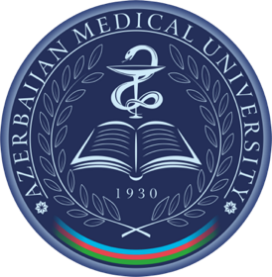  Fənin kodu – İPF-B 26Mamalıq GinekologiyaSyllabusPayız semestri, 2023
Təhsil pilləsi:  Bakalavriat və ya Magistraturaİxtisasın adı: İxtisaslaşmanın adı: Tədris edilən fənnin növü: Əsas və ya SeçməAKTS: Versiya: Müraciət tarixi: 12.09.23Təsdiq tarixi: il/ay/günTəsdiq edilmiş dərs proqramını əvəz edir: il/ay/günQərar və təsdiqBu fənn proqramı 06.09.2023 -cü il tarixində hazırlanmışdır. Fənn proqramı müvafiq Fakültə və İnnovasiya və keyfiyyətin idarə olunması şöbəsinin rəhbərləri tərəfindən yoxlanılmışdır. Proqram -- _____ 2023-cü il tarixində təsdiq edilmişdir. Qeydiyyat nömrəsi:  Bu nömrə İnnovasiya və keyfiyyətin idarə olunması şöbəsi tərəfindən veriləcək təsdiq nömrəsidir. Qeydiyyat nömrəsi fənnin koduna və verilmə tarixinə əsasən formalaşır. Məsələn: İxtisasın kodu, fənnin kodu və təsdiq tarixi. Tədris dili: Azərbaycan, rus
Fənni tədris edən müəllim(lər)KURSUN  TƏSVİRİTədris olunan mamalıq fənni ATU-nun Tibbi-profilaktika fakültəsinin tələbələrinə müasir mamalıq və ginekologiya ilə yanaşı, insan anatomiyası, patoloji fiziologiya, patoloji anatomiya, cərrahiyyə elminin əsaslarını, doğum evlərində (şöbələrində) doğuşa yardım işinin təşkili və qadın məsləhətxanalarında, ambulatot-poliklinik tibb müəssələrində antenatal xidmətin təşkili haqqında təlimatları tədris edir.. KURSUN    MƏQSƏDİMamalıq  fənninin  əsas  məqsədi Tibbi-profilaktika fakultəsinin tələləbələrində bu fənn haqqında tam təsəvvur yaratmaqdan və qarşıya qoyulan məqsədlərə yiyələndirmək:reproduktiv sisteminin xəstəliklərinin və doğumayardım işinin profilaktikasıyeniyetmələrin, hamilə qadınların xəstəliklərinin və patoloji vəziyyətlərinin müasir mamalıq metodlarının tətbiqi ilə diaqnostikasıhamilə qadınlara antenatal tibbi xidmətin təşkili və qadınların doğuşa fiziki və psixoprofilaktik hazırlanmasıdogum evlərində (şöbələrində)yenidogulmuşlara tibbi yardımın təşkilitəxirəsalınmaz vəziyətlərdə təcili yardın metodları, cərrahi müdaxilə tələb olunmayan hamilələrə müayinə- müalicə üsüllarının tətbiqi, əməliyyat önü hazırlıq, postop pasientlərin müşahidəsi. Tibbi ləvazimat və dərmanların təşkilat işləri və saxlanma qaydalarının riayətiyeniyetmə və qadınlar arasında əməliyyat, düşük, abortlar və patoloji doğuşlar kecirmişlərlə  reabilitasiya işlərinin aparılmasıuşaqlarda, yeniyetmələrdə və onların ailələrində düzqün tibbi anlayış, cinsi tərbiyyənin formalaşmasına yönəldilmiş reproduktiv sağlamlıgın psixoloji-təlimləndirilməsielmi tətqiqatların tədqiqi- müasir elmi problemlərə dair tezislərin hazırlanması.Fənnin təlim nəticəsi: (5-9 təlim nəticəsi göstərin)Tədris olunan fənn, tədris olunub qurtardıqdan sonra tələbələr hamiləliyin fizioloji və patoloji gedişatı haqqında məlumatlandırılmalıHamilənin orqanizmində baş verən dəyişikliklərZərərli faktorların  hamiləliyə təsiri. Hamilə qadının qidalanması və  gigiyenasıHamiləliyin müasir diaqnostikası üsulları Normal doğuşun klinikası, gedişi. Yenidoğulmuşun fiziologiya və patologiyasıHamilə qadınlara antenatal tibbi xidmətin təşkili,Doğumayardım işinin təşkili haqda bazis bilikləri  əldə etməlidir.Fənnin məzmunuFənnin məzmununu bildirəndə bu sualara cavab verin:Mamalıq fənni – kliniki təbabətin bir sahəsi olub, mayalanma, hamiləlik, doğuş və doğuşdan sonrakı dövrdə qadın orqanizmində baş verən fizioloji və patoloji prosesləri öyrənən, eləcə də doğuşa yardım metodlarını, hamiləlik və doğuş ağırlaşmalarının müalicəsi və profilaktikasını tətqiq edən bir elmdirFənn qrup məşğələləri və mühazirə şəklində tələbələrin nəzəri biliklərini düzgün tətbiq etməsiFənnin kurikulumda yerini göstərilməsi"Mamalıq”  fənni praktik və nəzəri biliklərinə yiyələnməkTələbə yiyələndiyi bacarıqlar əsasında ali təhsili bitirdikdən sonra seçdiyi ixtisa  başlayanda,  təcili yardım tələb olunan vəziyyətlərdə xəstələrin mamalıq və ginekoloji vəziyyətlərini qiymətləndirə biləcəkFənnin tədris formatıÜz-üzəПредпочтительный способ связиИ.Ф.О и контактная информация ассистентов преподавателей (мед.сестра в клтнических дисциплинах, лаборанты)Hər movzunun ədəbiyyatı (kitab (adı, fəsli),  məqalə (jurnalın adı, ili, nömrəsi, səhifəsi və s.) və həmin ədəbiyyatın veb-adresi göstərilməlidirTədris və öyrənmə metodlarımühazirə, seminarlarpraktik tapşırıqlarmüstəqil iş/araşdırma video- və audio mühazirələr;hadisə-əsaslı öyrənmə (case-based learning)qartopu (snowball)dəyirmi masa (round table)quizizzQiymətlərin dəyərləndirilməsi(PBBM) Prosedur bacarıqlarının birbaşa müşahidəsi  (Direct Observation of Procedural Skills- DOPS) 	   Tələbənin və ya rezidentin prosedur bacarıqlarını qiymətləndirmək və rəy bildirmək üçün nəzərdə tutulmuş Mini-CEX-in variasiyasıdır. Mini-CEX-də olduğu kimi, tələbə və ya rezident “real” xəstələrdə proseduru həyata keçirən iş yerində müşahidə olunur. Təhsilalan təyin olunmuş siyahıdan qiymətləndiriləcək vaxtı və proseduru, məsələn, mərkəzi venoz kateterin daxil edilməsi, arterial qan nümunələrinin götürülməsi, elektrokardioqrafiya və intubasiyanı seçir. Qiymətləndirməni aparan şəxs klinisist və ya səhiyyə qrupunun başqa bir üzvü ola bilər.  Prosedur bacarıqlarının birbaşa müşahidəsi (PBBM-DOPS)Situasiya/klinik hala əsaslanan müzakirə (Case-Based Discussion - CbD)CbD əsasən rezidentlər üçün istifadə olunur. Təhsilalan son vaxtlar gördükləri xəstələrlə bağlı qeydləretdikləri bir neçə hadisə seçir. Kurator/Müəllim bir xəstəlik tarixini seçir və onun aspektlərini birlikdə araşdırır.               Qiymətləndirmə biliyin tətbiqi, qərar qəbulu və etik məsələlərin, habelə tibbi qeydlərin aparılmasını qiymətləndirmək üçün nəzərdə tutulmuşdur. Qiymətləndirilən ölçülərə təhsilalanın xəstənin klinik qiymətləndirilməsi, araşdırmalar və müraciətlər, müalicə, təqib və gələcək planlaşdırma, peşəkarlıq və ümumi klinik mühakimə daxildir. Hər ölçü 10 ballıq şkala ilə qiymətləndirilir. İmtahan üçün 15 dəqiqə, sonra isə 5 dəqiqə rəy üçün verilir. Situasiya/klinik hala əsaslanan müzakirə (CbD)Студенческий Кодекс Поведения/ Tələbənin Davranış KodeksiLinkUniversitet siyasəti – akademik dürüstlükLinkAkademik dürüstlük prinsipi və plagiatlıqAzərbaycan Tibb Universiteti mütəmadi olaraq akademik dürüstlük prinsipinə əsaslanan öyrənməmədəniyyətini inkişaf etdirməyə çalışır. ATU-nun bütün heyətindən və tələbələrindən bu akademik dürüstlük prinsipinə riayət etmələri tələb olunur. Akademik pozuntunun bir növü olan plagiat, dürüstlük prinsiplərinə xələl gətirir və ATU-da buna yol verilmir. Plagiat başqasının dərc edilmiş və ya dərc olunmamış ideyalarının istinadsız istifadəsi kimi müəyyən edilir. Bu, məqalənin bir hissəsinin və ya bütövlükdə yeni müəlliflik altında təqdim edilməsi ola bilər. Plagiat müəllifin öz materialından təkrar istifadə etməsini əhatə edir (bəzən “lazımsız nəşr” kimi də tanınır). Plagiatdan qaçmaq üçün mənbələr açıqlanmalıdır. Sitatlar dırnaq işarəsinə qoyulmalı və ya yenidən yazılmalıdır. Əgər başqasının yazılı materialının illüstrasiyalarından və ya materialın böyük hissələrindən istifadə ediləcəksə, müəlliflər icazə almalı və müvafiq sitat gətirməlidirlər.Aşağıda plagiatın nə olduğu və bu barədə əlavə məlumatı haradan əldə edə biləcəyinizlə bağlı məlumatlar əks olunmuşdur. Hər hansı tapşırıq və akademik işlərinizdə plagiatdan yayınmaq üçün plagiatın nə olduğunu başa düşdüyünüzə əmin olmaq ATU tələbəsi olaraq daşıdığınız məsuliyyətin bir hissəsidir.Plagiatlıq nədir? Plagiatlıq “bu və ya digər şəxsə məxsus söz və ya fikirlərin mənbəyinə istinad etmədən öz adı altında tamamilə və ya qismən istifadə edilməsi” deməkdir. Plagiat bir növ intellektual oğurluqdur. Bu, qəsdən fırıldaqçılıqdan, söz və ya fikrin hər hansı mənbədən düzgün şəkildə istinad edilmədən kopyalanmasına qədər bir çox formada ola bilər. ATU plagiatı aşağıdakı kateqoriyalara ayırır: Birbaşa köçürtmək: Mənbəyə istinad etmədən və dırnaq işarələrindən istifadə etmədən orijinal mətn ​​və ya fikrlə eyni və ya tamamilə oxşar sözlərin istifadəsi. Buraya kitabdan, məqalədən, hesabatdan və ya digər yazılı sənəddən, təqdimatdan, kompozisiyadan, çertyojdan, tərtibatdan, qrafikdən, sxemdən, kompüter proqramından və ya proqram təminatından, vebsaytdan, internetdən, digər elektron mənbədən və ya başqa birinin tapşırığından materialların, ideyaların və ya konsepsiyaların müvafiq şəkildə istinad edilmədən surətinin kopyalanması daxildir. Buraya eyni zamanda sitat gətirilən və sitatsız (kopyalanan) hissələrin birləşdirilməsi də daxil ola bilər. Mənbənin yanlış parafraz edilməsi: Əsas məzmun və strukturu eyni saxlamaqla, mənbə materialda bir neçə söz və ya ifadənin dəyişdirilməsi. Bu eyni zamanda, bir şəxsin digərinin fikir və ya sözlərini mənbə göstərmədən başqa sözlərlə ifadə etdiyi təqdimatlar və müvafiq istinadlar olmadan sitat və izahatları yeni bir bütün halında birləşdirmək üçün də keçərlidir. Mozaik/Yamaq işi plagiat: Başqa mənbələrdən bir nüsxənin müxtəlif hissələrini götürüb onları birləşdirərək yeni bir hissə yaratmaq və onu öz orijinal əsəri kimi təqdim etməkdir.Gizli razılaşma: İşin tamamilə və ya qismən başqa insanlarla sövdələşmə nəticəsində hazırlanmış müstəqil iş kimi təqdim edilməsi. Buraya başqasının akademik işini plagiat etmək, oğurlamaq və ya surətini kopyalamaq, başqasının işini tamamlamağı təklif etmək və ya akademik işi tamamlamaq üçün ödəniş tələb etmək və ya almaq üçün təqdim etdikləri işləri başqa tələbəyə təqdim edən tələbələr daxildir. Bunu akademik əməkdaşlıqla qarışdırmaq olmaz. Sövdələşmə hiyləsi: Eyni zamanda “xəyali müəlliflik” kimi də tanınan bu kateqoriya gizli sövdələşmənin bir formasıdır. Bu hal tələbə və ya tədqiqatçı başqa bir şəxsə işi onlar üçün tamamlamağı tapşırdıqda və sonra işi öz işi kimi təqdim etdikdə baş verir. Buraya tələbənin və ya tədqiqatçının əsasən başqasının işi olan və redaktə edə biləcəyi işi təqdim etdiyi, tələbə və ya tədqiqatçının başqası tərəfindən əhəmiyyətli dərəcədə dəyişdirilmiş (kiçik düzəlişlərdən daha artığı) qaralama versiya hazırladığı hallar daxildir.Sitatın mənbəyi haqqında yalnış məlumatın verilməsi: Oxunmamış mənbələrə istinad etməklə, məlumatın əldə edildiyi “ikinci dərəcəli” mənbəni göstərməmək. Buraya uydurma sitatlar və ya mətbəə xətalarından kənara çıxan yanlış sitatlar daxil ola bilər.Özünə plagiatlıq:  Daha əvvəl təqdim edilmiş əsəri yenidən nəşr edən və onu tamamilə və ya qismən əvvəlki işə istinad etmədən yeni fikir və ya əsər kimi təqdim edən müəllif. Özünə plagiatlıq həmçinin “yenidən emal”, “təkrarlanma” və ya “tədqiqat nəticələrinin istinad edilmədən bir neçə dəfə təqdim edilməsi” kimi də adlandırılır. Tələbə kontekstində, özünə plagiatlıq, lazımi sitat olmadan artıq qiymətləndirmə üçün təqdim edilmiş işin hissələrinin və ya hamısının təkrar istifadəsini nəzərdə tutur. Tələbə bir dərsi təkrar keçirsə, eyni işi tam və ya qismən yenidən təqdim etməzdən əvvəl  fənni tədris edən müəllimdən icazə almalıdır.Kafedranın adıÜnvan Dərsin vaxtıWeb ünvanƏlaqə nömrəsiII Mamalıq və Ginekologiya ATU, TCK 6-cı mərtəbəAd, Soyad vəzifəHər müəllim e-mail ünvanı göstərilməliİş saatlarıÜstünlük verilən əlaqə üsulu  (faks, zoom, MTS, forum, mail)Müəllim köməkçilərinin adı, soyadı (klinik fənlərdə tibb bacıları və/və ya baş laborantlar)Tağıyeva İradə 
Əhməd qDosent, t.ü.f.d.,  mama-ginekolq, 1 şt          İstifadəçi adı : ftagiyeva@amu.edu.az Şifrə : ftae1973IV gün 8.30
8-ci həftədən(rus bölməsi)mailHacızadəQubaxanım  Hüseyn qDosent,T.ü.f.d
Mama-ginekoloq,1stifadəçi adı : qhacizade@amu.edu.az Şifrə : qhah1987V gün 12.30
8-ci həftədən
(az bölməsi)mailKərimovaİlhamə Məlik qAssistent, t.ü.f.d.,  mama-ginekolq, 0,5 ştİstifadəçi adı : ikerimova1@amu.edu.az Şifrə : ikem19748.30-12.15mailHüseynova Zərifə Hüseyn qAss.,mama–ginekoloq, dərəcəsiz 0,75İstifadəçi adı : zhuseynova4@amu.edu.az Şifrə : zhuh19448.30-14.15mailFənnin ardıcıllıq və bacarıq şərtləriTəsdiq olunmuş dərs proqramı üzrə ardıcıl keçirilir tələbələri mamalıq fənni üzrə subordinaturaya uyğun tərtib olunmuş, nəzəri və praktiki bacarıqlara yiyələnməsiGözlənilən bacarıqlar (Skills which are expected)Xarici mamalıq müayinəsi Leopold Levitski  üsuluBöyük çanağın ölçülməsiDölün ürək döyüntülərinin təyini. Dölün təxmini çəkisinin təyiniGöbək  ciyəsinin  kəsilməsiÖncə tədrisi zəruri olan fənlər (Prerekvizit)Anatomiya, Fiziologiya, İçtimayi sağlamlıqÖzündən sonra tədrisini saxladığı fənlərCərahiyyə№TopicMövzu (mühazirə)Readings (Ədəbiyyat)Saat1Qadın cinsiyyət üzvlərinin  fiziologiyası və  anatomiyası. Aybaşı funksiyasının tənzimlənməsi. Hamilə qadın orqanizmində dəyişikliklər. Zərərli faktorların  hamiləliyə təsiri. Hamilə qadının  gigiyenasıH. F. Bağirova   Mamalıq.  2007.В. И.  Бодяжина    Акушерство . 2009.Г. М. Савельева   Акушерство. 2000.И. В. Дудa. В.И. Дудa.    Клиническое акушерство.  2013В.К. Лихачев   Практическое акушерство с неотложными состояниями.  2010.Алан Черни    Акушерство.  2009.Williams  Obstetrics.    2010.22Normal doğuşun klinikası, gedişi. Doğan qadının  gigyenası və qidalanması. Yenidoğulmuşun fiziologiya və patologiyası“__”23Mamalıq təcrübəsində qanaxmalar“__”24Kesar kəsiyi əməliyyatı“__”25Qadın cinsiyyət üzvlərinin spesifik və qeyri-spesifik etiologiyalı iltihab xəstəlikləri.“__”26Ailə planlaşdırılması və müasir kontrasepsiya üsulları“__”27Mioma endometrioz. Endometriumun hiperplastik prosseesləri. Uşaqlıq boynu patologiyaları“__”2№TopicMövzu (praktik məşğələ)Readings (Ədəbiyyat)Saat1Azərbaycanda mama-ginekoloji xidmətin təşkili. H. F. Bağirova   Mamalıq.  2007.В. И.  Бодяжина    Акушерство . 2009.Г. М. Савельева   Акушерство. 2000.И. В. Дудa. В.И. Дудa.    Клиническое акушерство.  2013В.К. Лихачев   Практическое акушерство с неотложными состояниями.  2010.Алан Черни    Акушерство.  2009.Williams  Obstetrics.    201072Hamiləliyin diaqnostikası və müayinə üsulları. “__”73Antenatal qulluq və doğuşa yardım işinin təşkili“__”74Normal doğuşun idarə edilməsi.“__”75 Doğan qadının, yenidoğulmuşun sanitar  işlənməsi.“__”76Fizioloji zahılıq dövrü.  “__”77Zahılıq palatalarının quruluşu və sanitar normaları.“__”78Zahılıq dövrünün irinli-septiki xəstəlikləri  “__”79Hamiləliyin I yarısının patologiyaları.“__”710Hamiləliyin hipertenziv vəziyyətləri.“__”711Başa çatmamış və vaxtı ötmüş hamiləlik. “__”712Süni abortlar (erkən və gec dövründə)“__”713Ginekoloji xəstəliklərin propedevtikası“__”714 Sonsuz nikah.“__”715Köməkçi reproduktiv texnologiyalar“__”7Qiymətləndirmə üsullarıQiymət (bal)Semestr sonu imtahan50Cari qiymətləndirmə (kollokvium)40 30 Davamiyyətə görə qiymətləndirmə10 Bacarıq 10Hərf işarələriBalQiymətin açıqlamasıA91-100“Əla”B81-90“Çox yaxşı”C71-80“Yaxşı”D61-70“Kafi”E57-60“Qənaət bəxş”F0-50“Qeyri kafi”                       Təhsilalan                       TəhsilalanMüəllim/KuratorMüəllim/KuratorMüəllim/KuratorMüəllim/KuratorMüəllim/KuratorMüəllim/Kurator Ad. Soyad. Ata adı:  Qrup nömrəsi: Ad. Soyad. Ata adı:  Qrup nömrəsi:Ad. Soyad. Ata adı: Vəzifə:Ad. Soyad. Ata adı: Vəzifə:Ad. Soyad. Ata adı: Vəzifə:Ad. Soyad. Ata adı: Vəzifə:Ad. Soyad. Ata adı: Vəzifə:Ad. Soyad. Ata adı: Vəzifə:Qiymətləndirmə tarixi:Qiymətləndirmə tarixi:Kafedranın adı:Kafedranın adı:Kafedranın adı:Kafedranın adı:Kafedranın adı:Kafedranın adı:RƏY:Şifahi və yazılı rəy qiymətləndirmənin məcburi komponentidir.RƏY:Şifahi və yazılı rəy qiymətləndirmənin məcburi komponentidir.RƏY:Şifahi və yazılı rəy qiymətləndirmənin məcburi komponentidir.RƏY:Şifahi və yazılı rəy qiymətləndirmənin məcburi komponentidir.RƏY:Şifahi və yazılı rəy qiymətləndirmənin məcburi komponentidir.RƏY:Şifahi və yazılı rəy qiymətləndirmənin məcburi komponentidir.RƏY:Şifahi və yazılı rəy qiymətləndirmənin məcburi komponentidir.RƏY:Şifahi və yazılı rəy qiymətləndirmənin məcburi komponentidir.ÜmumiÜmumiÜmumiÜmumiÜmumiÜmumiÜmumiÜmumiGüclü tərəfiGüclü tərəfiGüclü tərəfiGüclü tərəfiGüclü tərəfiGüclü tərəfiGüclü tərəfiGüclü tərəfiBiliyin təkmilləşməsinə ehtiyac varBiliyin təkmilləşməsinə ehtiyac varBiliyin təkmilləşməsinə ehtiyac varBiliyin təkmilləşməsinə ehtiyac varBiliyin təkmilləşməsinə ehtiyac varBiliyin təkmilləşməsinə ehtiyac varBiliyin təkmilləşməsinə ehtiyac varBiliyin təkmilləşməsinə ehtiyac varTövsiyə olunan tədbirlərTövsiyə olunan tədbirlərTövsiyə olunan tədbirlərTövsiyə olunan tədbirlərTövsiyə olunan tədbirlərTövsiyə olunan tədbirlərTövsiyə olunan tədbirlərTövsiyə olunan tədbirlərBU FƏALİYYƏT HAQQINDA TƏHSİLALANIN FİKİRLƏRİ (istəyə bağlıdır)BU FƏALİYYƏT HAQQINDA TƏHSİLALANIN FİKİRLƏRİ (istəyə bağlıdır)BU FƏALİYYƏT HAQQINDA TƏHSİLALANIN FİKİRLƏRİ (istəyə bağlıdır)BU FƏALİYYƏT HAQQINDA TƏHSİLALANIN FİKİRLƏRİ (istəyə bağlıdır)BU FƏALİYYƏT HAQQINDA TƏHSİLALANIN FİKİRLƏRİ (istəyə bağlıdır)BU FƏALİYYƏT HAQQINDA TƏHSİLALANIN FİKİRLƏRİ (istəyə bağlıdır)BU FƏALİYYƏT HAQQINDA TƏHSİLALANIN FİKİRLƏRİ (istəyə bağlıdır)BU FƏALİYYƏT HAQQINDA TƏHSİLALANIN FİKİRLƏRİ (istəyə bağlıdır)Bu təcrübədən nə öyrəndim?Bu təcrübədən nə öyrəndim?Bu təcrübədən nə öyrəndim?Bu təcrübədən nə öyrəndim?Bu təcrübədən nə öyrəndim?Bu təcrübədən nə öyrəndim?Bu təcrübədən nə öyrəndim?Bu təcrübədən nə öyrəndim?Nəyi yaxşı etdim?Nəyi yaxşı etdim?Nəyi yaxşı etdim?Nəyi yaxşı etdim?Nəyi yaxşı etdim?Nəyi yaxşı etdim?Nəyi yaxşı etdim?Nəyi yaxşı etdim?Nəyi yaxşılaşdırmaq və ya dəyişdirmək lazımdır? Mən buna necə nail olacam?Nəyi yaxşılaşdırmaq və ya dəyişdirmək lazımdır? Mən buna necə nail olacam?Nəyi yaxşılaşdırmaq və ya dəyişdirmək lazımdır? Mən buna necə nail olacam?Nəyi yaxşılaşdırmaq və ya dəyişdirmək lazımdır? Mən buna necə nail olacam?Nəyi yaxşılaşdırmaq və ya dəyişdirmək lazımdır? Mən buna necə nail olacam?Nəyi yaxşılaşdırmaq və ya dəyişdirmək lazımdır? Mən buna necə nail olacam?Nəyi yaxşılaşdırmaq və ya dəyişdirmək lazımdır? Mən buna necə nail olacam?Nəyi yaxşılaşdırmaq və ya dəyişdirmək lazımdır? Mən buna necə nail olacam?GöstəricilərM = Müşahidə olunmur İTO = İnkişaf tələb olunur, Q = Qənaətbəxş (heç bir təşviq və ya müdaxilə tələb olunmur) Ə = ƏlaGöstəricilərM = Müşahidə olunmur İTO = İnkişaf tələb olunur, Q = Qənaətbəxş (heç bir təşviq və ya müdaxilə tələb olunmur) Ə = ƏlaGöstəricilərM = Müşahidə olunmur İTO = İnkişaf tələb olunur, Q = Qənaətbəxş (heç bir təşviq və ya müdaxilə tələb olunmur) Ə = ƏlaGöstəricilərM = Müşahidə olunmur İTO = İnkişaf tələb olunur, Q = Qənaətbəxş (heç bir təşviq və ya müdaxilə tələb olunmur) Ə = ƏlaGöstəricilərM = Müşahidə olunmur İTO = İnkişaf tələb olunur, Q = Qənaətbəxş (heç bir təşviq və ya müdaxilə tələb olunmur) Ə = ƏlaGöstəricilərM = Müşahidə olunmur İTO = İnkişaf tələb olunur, Q = Qənaətbəxş (heç bir təşviq və ya müdaxilə tələb olunmur) Ə = ƏlaGöstəricilərM = Müşahidə olunmur İTO = İnkişaf tələb olunur, Q = Qənaətbəxş (heç bir təşviq və ya müdaxilə tələb olunmur) Ə = ƏlaGöstəricilərM = Müşahidə olunmur İTO = İnkişaf tələb olunur, Q = Qənaətbəxş (heç bir təşviq və ya müdaxilə tələb olunmur) Ə = ƏlaDomenDomenDomenDomenReytinq Reytinq ŞərhlərŞərhlər1: Böyük çanağın ölçülərini təyin etməklə kiçik çanaq haqqında məlumat əldə etmək1: Böyük çanağın ölçülərini təyin etməklə kiçik çanaq haqqında məlumat əldə etmək1: Böyük çanağın ölçülərini təyin etməklə kiçik çanaq haqqında məlumat əldə etmək1: Böyük çanağın ölçülərini təyin etməklə kiçik çanaq haqqında məlumat əldə etmək     2bal     2bal2: Göbək ciyəsinin kəsilməsi2: Göbək ciyəsinin kəsilməsi2: Göbək ciyəsinin kəsilməsi2: Göbək ciyəsinin kəsilməsi     2 bal     2 bal3: Xarici mamalıq müayinəsi 3: Xarici mamalıq müayinəsi 3: Xarici mamalıq müayinəsi 3: Xarici mamalıq müayinəsi      3bal     3bal4: Dölün ürək vurğularının təyini4: Dölün ürək vurğularının təyini4: Dölün ürək vurğularının təyini4: Dölün ürək vurğularının təyini     2 bal     2 bal5: Dölün təxmini çəkisinin təyini 5: Dölün təxmini çəkisinin təyini 5: Dölün təxmini çəkisinin təyini 5: Dölün təxmini çəkisinin təyini       1 bal      1 balÜmumi nəticəProsedur Əsaslı Qiymətləndirmənin (PBA) tamamlanmış elementlərinin yerinə yetirildiyi səviyyəÜmumi nəticəProsedur Əsaslı Qiymətləndirmənin (PBA) tamamlanmış elementlərinin yerinə yetirildiyi səviyyəÜmumi nəticəProsedur Əsaslı Qiymətləndirmənin (PBA) tamamlanmış elementlərinin yerinə yetirildiyi səviyyəÜmumi nəticəProsedur Əsaslı Qiymətləndirmənin (PBA) tamamlanmış elementlərinin yerinə yetirildiyi səviyyəÜmumi nəticəProsedur Əsaslı Qiymətləndirmənin (PBA) tamamlanmış elementlərinin yerinə yetirildiyi səviyyəÜmumi nəticəProsedur Əsaslı Qiymətləndirmənin (PBA) tamamlanmış elementlərinin yerinə yetirildiyi səviyyəÜmumi nəticəProsedur Əsaslı Qiymətləndirmənin (PBA) tamamlanmış elementlərinin yerinə yetirildiyi səviyyəİşarələyinSəviyyə 01-2 balGərəkən tibbi alətləri tanımır, bacarığın məzmumunu izah edə bilmir, ardıcıllığa riayət etmir, cuzi məlumatlıdır.Gərəkən tibbi alətləri tanımır, bacarığın məzmumunu izah edə bilmir, ardıcıllığa riayət etmir, cuzi məlumatlıdır.Gərəkən tibbi alətləri tanımır, bacarığın məzmumunu izah edə bilmir, ardıcıllığa riayət etmir, cuzi məlumatlıdır.Gərəkən tibbi alətləri tanımır, bacarığın məzmumunu izah edə bilmir, ardıcıllığa riayət etmir, cuzi məlumatlıdır.Gərəkən tibbi alətləri tanımır, bacarığın məzmumunu izah edə bilmir, ardıcıllığa riayət etmir, cuzi məlumatlıdır.Gərəkən tibbi alətləri tanımır, bacarığın məzmumunu izah edə bilmir, ardıcıllığa riayət etmir, cuzi məlumatlıdır.Səviyyə 1a3 balTəlimatın köməyi ilə aləti istifadə edə bildi, ardıcıllıq tam deyil, təlimatın yardımı ilə izah etdi bacarığın məqsədi tam anlamır Təlimatın köməyi ilə aləti istifadə edə bildi, ardıcıllıq tam deyil, təlimatın yardımı ilə izah etdi bacarığın məqsədi tam anlamır Təlimatın köməyi ilə aləti istifadə edə bildi, ardıcıllıq tam deyil, təlimatın yardımı ilə izah etdi bacarığın məqsədi tam anlamır Təlimatın köməyi ilə aləti istifadə edə bildi, ardıcıllıq tam deyil, təlimatın yardımı ilə izah etdi bacarığın məqsədi tam anlamır Təlimatın köməyi ilə aləti istifadə edə bildi, ardıcıllıq tam deyil, təlimatın yardımı ilə izah etdi bacarığın məqsədi tam anlamır Təlimatın köməyi ilə aləti istifadə edə bildi, ardıcıllıq tam deyil, təlimatın yardımı ilə izah etdi bacarığın məqsədi tam anlamır Səviyyə 1b4 balTəlimatın köməyi olmadan alətlərdən düzgün istifadə etdi , bacarığın izahatını və ardıcıllığı qismən etdi, bacarığın məqsədi tam anlamırTəlimatın köməyi olmadan alətlərdən düzgün istifadə etdi , bacarığın izahatını və ardıcıllığı qismən etdi, bacarığın məqsədi tam anlamırTəlimatın köməyi olmadan alətlərdən düzgün istifadə etdi , bacarığın izahatını və ardıcıllığı qismən etdi, bacarığın məqsədi tam anlamırTəlimatın köməyi olmadan alətlərdən düzgün istifadə etdi , bacarığın izahatını və ardıcıllığı qismən etdi, bacarığın məqsədi tam anlamırTəlimatın köməyi olmadan alətlərdən düzgün istifadə etdi , bacarığın izahatını və ardıcıllığı qismən etdi, bacarığın məqsədi tam anlamırTəlimatın köməyi olmadan alətlərdən düzgün istifadə etdi , bacarığın izahatını və ardıcıllığı qismən etdi, bacarığın məqsədi tam anlamırSəviyyə 2a5 balBacarığı alqoritmə uyğun  yerinə yetirdi,  izahatı qismən verdiBacarığı alqoritmə uyğun  yerinə yetirdi,  izahatı qismən verdiBacarığı alqoritmə uyğun  yerinə yetirdi,  izahatı qismən verdiBacarığı alqoritmə uyğun  yerinə yetirdi,  izahatı qismən verdiBacarığı alqoritmə uyğun  yerinə yetirdi,  izahatı qismən verdiBacarığı alqoritmə uyğun  yerinə yetirdi,  izahatı qismən verdiSəviyyə 2b6 balTəlimat və ya müdaxilə yalnız əsas addımlar üçün tələb olunurTəlimat və ya müdaxilə yalnız əsas addımlar üçün tələb olunurTəlimat və ya müdaxilə yalnız əsas addımlar üçün tələb olunurTəlimat və ya müdaxilə yalnız əsas addımlar üçün tələb olunurTəlimat və ya müdaxilə yalnız əsas addımlar üçün tələb olunurTəlimat və ya müdaxilə yalnız əsas addımlar üçün tələb olunurSəviyyə 3a7 balMinimum təlimat  və ya müdaxilə ilə həyata keçirilən bacarıq (vaxtaşırı köməyə ehtiyacı olurdu)Minimum təlimat  və ya müdaxilə ilə həyata keçirilən bacarıq (vaxtaşırı köməyə ehtiyacı olurdu)Minimum təlimat  və ya müdaxilə ilə həyata keçirilən bacarıq (vaxtaşırı köməyə ehtiyacı olurdu)Minimum təlimat  və ya müdaxilə ilə həyata keçirilən bacarıq (vaxtaşırı köməyə ehtiyacı olurdu)Minimum təlimat  və ya müdaxilə ilə həyata keçirilən bacarıq (vaxtaşırı köməyə ehtiyacı olurdu)Minimum təlimat  və ya müdaxilə ilə həyata keçirilən bacarıq (vaxtaşırı köməyə ehtiyacı olurdu)Səviyyə 3b8 balBacarıq rəhbərlik və ya müdaxilə olmadan səriştəli şəkildə yerinə yetirildi, lakin özünə inam yox idiBacarıq rəhbərlik və ya müdaxilə olmadan səriştəli şəkildə yerinə yetirildi, lakin özünə inam yox idiBacarıq rəhbərlik və ya müdaxilə olmadan səriştəli şəkildə yerinə yetirildi, lakin özünə inam yox idiBacarıq rəhbərlik və ya müdaxilə olmadan səriştəli şəkildə yerinə yetirildi, lakin özünə inam yox idiBacarıq rəhbərlik və ya müdaxilə olmadan səriştəli şəkildə yerinə yetirildi, lakin özünə inam yox idiBacarıq rəhbərlik və ya müdaxilə olmadan səriştəli şəkildə yerinə yetirildi, lakin özünə inam yox idiSəviyyə 4a9 balBacarıq heç bir rəhbərlik və ya müdaxilə olmadan yüksək standartlara uyğun inamla yerinə yetirildiBacarıq heç bir rəhbərlik və ya müdaxilə olmadan yüksək standartlara uyğun inamla yerinə yetirildiBacarıq heç bir rəhbərlik və ya müdaxilə olmadan yüksək standartlara uyğun inamla yerinə yetirildiBacarıq heç bir rəhbərlik və ya müdaxilə olmadan yüksək standartlara uyğun inamla yerinə yetirildiBacarıq heç bir rəhbərlik və ya müdaxilə olmadan yüksək standartlara uyğun inamla yerinə yetirildiBacarıq heç bir rəhbərlik və ya müdaxilə olmadan yüksək standartlara uyğun inamla yerinə yetirildiSəviyyə 4b10 bal4a kimi bacarığın öhtəsindən tam və sərbəst müdaxiləsiz   gəldi, izahı verdi və məqsədini anladı/ tam izah etdi 4a kimi bacarığın öhtəsindən tam və sərbəst müdaxiləsiz   gəldi, izahı verdi və məqsədini anladı/ tam izah etdi 4a kimi bacarığın öhtəsindən tam və sərbəst müdaxiləsiz   gəldi, izahı verdi və məqsədini anladı/ tam izah etdi 4a kimi bacarığın öhtəsindən tam və sərbəst müdaxiləsiz   gəldi, izahı verdi və məqsədini anladı/ tam izah etdi 4a kimi bacarığın öhtəsindən tam və sərbəst müdaxiləsiz   gəldi, izahı verdi və məqsədini anladı/ tam izah etdi 4a kimi bacarığın öhtəsindən tam və sərbəst müdaxiləsiz   gəldi, izahı verdi və məqsədini anladı/ tam izah etdi PBBM detallarıPBBM detallarıPBBM detallarıPBBM detallarıPBBM detallarıPBBM detallarıPBBM detallarıPBBM detallarıProsedurun adı:Prosedurun adı:Prosedurun adı:Prosedurun adı:Prosedurun adı:Prosedurun adı:Prosedurun adı:Prosedurun adı:Əvvəl yerinə yetirilən prosedur sayı:Əvvəl yerinə yetirilən prosedur sayı:Əvvəl yerinə yetirilən prosedur sayı:Əvvəl yerinə yetirilən prosedur sayı:Əvvəl yerinə yetirilən prosedur sayı:Məsələn: Təcili yardım, stasionar, ambulator və s.  (zəhmət olmasa dairəyə alın)Məsələn: Təcili yardım, stasionar, ambulator və s.  (zəhmət olmasa dairəyə alın)Məsələn: Təcili yardım, stasionar, ambulator və s.  (zəhmət olmasa dairəyə alın)Simulyasiya edilmiş bir şəraitdə həyata keçirilir	Simulyasiyanın təsviri:Simulyasiya edilmiş bir şəraitdə həyata keçirilir	Simulyasiyanın təsviri:Simulyasiya edilmiş bir şəraitdə həyata keçirilir	Simulyasiyanın təsviri:Simulyasiya edilmiş bir şəraitdə həyata keçirilir	Simulyasiyanın təsviri:Simulyasiya edilmiş bir şəraitdə həyata keçirilir	Simulyasiyanın təsviri:Simulyasiya edilmiş bir şəraitdə həyata keçirilir	Simulyasiyanın təsviri:Simulyasiya edilmiş bir şəraitdə həyata keçirilir	Simulyasiyanın təsviri:Simulyasiya edilmiş bir şəraitdə həyata keçirilir	Simulyasiyanın təsviri:PBBM praktik məşğələ vaxtı həyata keçirilir  Bəli/Xeyr Əgər Bəli (neçənci həftədə aparılır)/ Əgər Xeyr (səbəb-qeyd) PBBM praktik məşğələ vaxtı həyata keçirilir  Bəli/Xeyr Əgər Bəli (neçənci həftədə aparılır)/ Əgər Xeyr (səbəb-qeyd) PBBM praktik məşğələ vaxtı həyata keçirilir  Bəli/Xeyr Əgər Bəli (neçənci həftədə aparılır)/ Əgər Xeyr (səbəb-qeyd) PBBM praktik məşğələ vaxtı həyata keçirilir  Bəli/Xeyr Əgər Bəli (neçənci həftədə aparılır)/ Əgər Xeyr (səbəb-qeyd) PBBM praktik məşğələ vaxtı həyata keçirilir  Bəli/Xeyr Əgər Bəli (neçənci həftədə aparılır)/ Əgər Xeyr (səbəb-qeyd) PBBM praktik məşğələ vaxtı həyata keçirilir  Bəli/Xeyr Əgər Bəli (neçənci həftədə aparılır)/ Əgər Xeyr (səbəb-qeyd) PBBM praktik məşğələ vaxtı həyata keçirilir  Bəli/Xeyr Əgər Bəli (neçənci həftədə aparılır)/ Əgər Xeyr (səbəb-qeyd) PBBM praktik məşğələ vaxtı həyata keçirilir  Bəli/Xeyr Əgər Bəli (neçənci həftədə aparılır)/ Əgər Xeyr (səbəb-qeyd) Prosedurun çətinliyi: adi haldan daha asandır	Orta çətinlik	Həmişəkindən daha çətindirProsedurun çətinliyi: adi haldan daha asandır	Orta çətinlik	Həmişəkindən daha çətindirProsedurun çətinliyi: adi haldan daha asandır	Orta çətinlik	Həmişəkindən daha çətindirProsedurun çətinliyi: adi haldan daha asandır	Orta çətinlik	Həmişəkindən daha çətindirProsedurun çətinliyi: adi haldan daha asandır	Orta çətinlik	Həmişəkindən daha çətindirProsedurun çətinliyi: adi haldan daha asandır	Orta çətinlik	Həmişəkindən daha çətindirProsedurun çətinliyi: adi haldan daha asandır	Orta çətinlik	Həmişəkindən daha çətindirProsedurun çətinliyi: adi haldan daha asandır	Orta çətinlik	Həmişəkindən daha çətindirTələbənin/rezidentin imzası: Tələbənin/rezidentin imzası: Tələbənin/rezidentin imzası: Qiymətləndiricinin imzası:Qiymətləndiricinin imzası:Qiymətləndiricinin imzası:Qiymətləndiricinin imzası:Qiymətləndiricinin imzası:Tələbə/rrezidentTələbə/rrezidentTələbə/rrezidentTələbə/rrezidentTələbə/rrezidentTələbə/rrezidentTələbə/rrezident                                   Qiymətləndirici                                   Qiymətləndirici                                   Qiymətləndirici                                   Qiymətləndirici                                   Qiymətləndirici                                   Qiymətləndirici                                   Qiymətləndirici                                   Qiymətləndirici                                   Qiymətləndirici                                   QiymətləndiriciAd, Soyad, Ata adı, tələbə nömrəsi:Ad, Soyad, Ata adı, tələbə nömrəsi:Ad, Soyad, Ata adı, tələbə nömrəsi:Ad, Soyad, Ata adı, tələbə nömrəsi:Ad, Soyad, Ata adı, tələbə nömrəsi:Ad, Soyad, Ata adı, tələbə nömrəsi:Ad, Soyad, Ata adı, tələbə nömrəsi:Ad, Soyad, Ata adı:Ad, Soyad, Ata adı:Ad, Soyad, Ata adı:Ad, Soyad, Ata adı:Ad, Soyad, Ata adı:Ad, Soyad, Ata adı:Ad, Soyad, Ata adı:Ad, Soyad, Ata adı:Ad, Soyad, Ata adı:Ad, Soyad, Ata adı:Qiymətləndirmənin tarixi:Qiymətləndirmənin tarixi:Qiymətləndirmənin tarixi:Qiymətləndirmənin tarixi:Qiymətləndirmənin tarixi:Qiymətləndirmənin tarixi:Qiymətləndirmənin tarixi:Qiymətləndirmənin aparılma məkanı:Qiymətləndirmənin aparılma məkanı:Qiymətləndirmənin aparılma məkanı:Qiymətləndirmənin aparılma məkanı:Qiymətləndirmənin aparılma məkanı:Qiymətləndirmənin aparılma məkanı:Qiymətləndirmənin aparılma məkanı:Qiymətləndirmənin aparılma məkanı:Qiymətləndirmənin aparılma məkanı:Qiymətləndirmənin aparılma məkanı:RƏY:Şifahi və yazılı rəy qiymətləndirmənin məcburi komponentidir.RƏY:Şifahi və yazılı rəy qiymətləndirmənin məcburi komponentidir.RƏY:Şifahi və yazılı rəy qiymətləndirmənin məcburi komponentidir.RƏY:Şifahi və yazılı rəy qiymətləndirmənin məcburi komponentidir.RƏY:Şifahi və yazılı rəy qiymətləndirmənin məcburi komponentidir.RƏY:Şifahi və yazılı rəy qiymətləndirmənin məcburi komponentidir.RƏY:Şifahi və yazılı rəy qiymətləndirmənin məcburi komponentidir.RƏY:Şifahi və yazılı rəy qiymətləndirmənin məcburi komponentidir.RƏY:Şifahi və yazılı rəy qiymətləndirmənin məcburi komponentidir.RƏY:Şifahi və yazılı rəy qiymətləndirmənin məcburi komponentidir.RƏY:Şifahi və yazılı rəy qiymətləndirmənin məcburi komponentidir.RƏY:Şifahi və yazılı rəy qiymətləndirmənin məcburi komponentidir.RƏY:Şifahi və yazılı rəy qiymətləndirmənin məcburi komponentidir.RƏY:Şifahi və yazılı rəy qiymətləndirmənin məcburi komponentidir.RƏY:Şifahi və yazılı rəy qiymətləndirmənin məcburi komponentidir.RƏY:Şifahi və yazılı rəy qiymətləndirmənin məcburi komponentidir.RƏY:Şifahi və yazılı rəy qiymətləndirmənin məcburi komponentidir.ÜmumiÜmumiÜmumiÜmumiÜmumiÜmumiÜmumiÜmumiÜmumiÜmumiÜmumiÜmumiÜmumiÜmumiÜmumiÜmumiÜmumiGüclü tərəflərGüclü tərəflərGüclü tərəflərGüclü tərəflərGüclü tərəflərGüclü tərəflərGüclü tərəflərGüclü tərəflərGüclü tərəflərGüclü tərəflərGüclü tərəflərGüclü tərəflərGüclü tərəflərGüclü tərəflərGüclü tərəflərGüclü tərəflərGüclü tərəflərBiliyin təkmilləşməsinə ehtiyac varBiliyin təkmilləşməsinə ehtiyac varBiliyin təkmilləşməsinə ehtiyac varBiliyin təkmilləşməsinə ehtiyac varBiliyin təkmilləşməsinə ehtiyac varBiliyin təkmilləşməsinə ehtiyac varBiliyin təkmilləşməsinə ehtiyac varBiliyin təkmilləşməsinə ehtiyac varBiliyin təkmilləşməsinə ehtiyac varBiliyin təkmilləşməsinə ehtiyac varBiliyin təkmilləşməsinə ehtiyac varBiliyin təkmilləşməsinə ehtiyac varBiliyin təkmilləşməsinə ehtiyac varBiliyin təkmilləşməsinə ehtiyac varBiliyin təkmilləşməsinə ehtiyac varBiliyin təkmilləşməsinə ehtiyac varBiliyin təkmilləşməsinə ehtiyac varTövsiyə olunan tədbirlərTövsiyə olunan tədbirlərTövsiyə olunan tədbirlərTövsiyə olunan tədbirlərTövsiyə olunan tədbirlərTövsiyə olunan tədbirlərTövsiyə olunan tədbirlərTövsiyə olunan tədbirlərTövsiyə olunan tədbirlərTövsiyə olunan tədbirlərTövsiyə olunan tədbirlərTövsiyə olunan tədbirlərTövsiyə olunan tədbirlərTövsiyə olunan tədbirlərTövsiyə olunan tədbirlərTövsiyə olunan tədbirlərTövsiyə olunan tədbirlərBU FƏALİYYƏT HAQQINDA TƏHSİLALANLARIN FİKİRLƏRİ (istəyə bağlı)BU FƏALİYYƏT HAQQINDA TƏHSİLALANLARIN FİKİRLƏRİ (istəyə bağlı)BU FƏALİYYƏT HAQQINDA TƏHSİLALANLARIN FİKİRLƏRİ (istəyə bağlı)BU FƏALİYYƏT HAQQINDA TƏHSİLALANLARIN FİKİRLƏRİ (istəyə bağlı)BU FƏALİYYƏT HAQQINDA TƏHSİLALANLARIN FİKİRLƏRİ (istəyə bağlı)BU FƏALİYYƏT HAQQINDA TƏHSİLALANLARIN FİKİRLƏRİ (istəyə bağlı)BU FƏALİYYƏT HAQQINDA TƏHSİLALANLARIN FİKİRLƏRİ (istəyə bağlı)BU FƏALİYYƏT HAQQINDA TƏHSİLALANLARIN FİKİRLƏRİ (istəyə bağlı)BU FƏALİYYƏT HAQQINDA TƏHSİLALANLARIN FİKİRLƏRİ (istəyə bağlı)BU FƏALİYYƏT HAQQINDA TƏHSİLALANLARIN FİKİRLƏRİ (istəyə bağlı)BU FƏALİYYƏT HAQQINDA TƏHSİLALANLARIN FİKİRLƏRİ (istəyə bağlı)BU FƏALİYYƏT HAQQINDA TƏHSİLALANLARIN FİKİRLƏRİ (istəyə bağlı)BU FƏALİYYƏT HAQQINDA TƏHSİLALANLARIN FİKİRLƏRİ (istəyə bağlı)BU FƏALİYYƏT HAQQINDA TƏHSİLALANLARIN FİKİRLƏRİ (istəyə bağlı)BU FƏALİYYƏT HAQQINDA TƏHSİLALANLARIN FİKİRLƏRİ (istəyə bağlı)BU FƏALİYYƏT HAQQINDA TƏHSİLALANLARIN FİKİRLƏRİ (istəyə bağlı)BU FƏALİYYƏT HAQQINDA TƏHSİLALANLARIN FİKİRLƏRİ (istəyə bağlı)Bu təcrübədən nə öyrəndim?Bu təcrübədən nə öyrəndim?Bu təcrübədən nə öyrəndim?Bu təcrübədən nə öyrəndim?Bu təcrübədən nə öyrəndim?Bu təcrübədən nə öyrəndim?Bu təcrübədən nə öyrəndim?Bu təcrübədən nə öyrəndim?Bu təcrübədən nə öyrəndim?Bu təcrübədən nə öyrəndim?Bu təcrübədən nə öyrəndim?Bu təcrübədən nə öyrəndim?Bu təcrübədən nə öyrəndim?Bu təcrübədən nə öyrəndim?Bu təcrübədən nə öyrəndim?Bu təcrübədən nə öyrəndim?Bu təcrübədən nə öyrəndim?Nəyi yaxşı etdim?Nəyi yaxşı etdim?Nəyi yaxşı etdim?Nəyi yaxşı etdim?Nəyi yaxşı etdim?Nəyi yaxşı etdim?Nəyi yaxşı etdim?Nəyi yaxşı etdim?Nəyi yaxşı etdim?Nəyi yaxşı etdim?Nəyi yaxşı etdim?Nəyi yaxşı etdim?Nəyi yaxşı etdim?Nəyi yaxşı etdim?Nəyi yaxşı etdim?Nəyi yaxşı etdim?Nəyi yaxşı etdim?Nəyi yaxşılaşdırmaq və ya dəyişdirmək lazımdır? Mən buna necə nail olacam?Nəyi yaxşılaşdırmaq və ya dəyişdirmək lazımdır? Mən buna necə nail olacam?Nəyi yaxşılaşdırmaq və ya dəyişdirmək lazımdır? Mən buna necə nail olacam?Nəyi yaxşılaşdırmaq və ya dəyişdirmək lazımdır? Mən buna necə nail olacam?Nəyi yaxşılaşdırmaq və ya dəyişdirmək lazımdır? Mən buna necə nail olacam?Nəyi yaxşılaşdırmaq və ya dəyişdirmək lazımdır? Mən buna necə nail olacam?Nəyi yaxşılaşdırmaq və ya dəyişdirmək lazımdır? Mən buna necə nail olacam?Nəyi yaxşılaşdırmaq və ya dəyişdirmək lazımdır? Mən buna necə nail olacam?Nəyi yaxşılaşdırmaq və ya dəyişdirmək lazımdır? Mən buna necə nail olacam?Nəyi yaxşılaşdırmaq və ya dəyişdirmək lazımdır? Mən buna necə nail olacam?Nəyi yaxşılaşdırmaq və ya dəyişdirmək lazımdır? Mən buna necə nail olacam?Nəyi yaxşılaşdırmaq və ya dəyişdirmək lazımdır? Mən buna necə nail olacam?Nəyi yaxşılaşdırmaq və ya dəyişdirmək lazımdır? Mən buna necə nail olacam?Nəyi yaxşılaşdırmaq və ya dəyişdirmək lazımdır? Mən buna necə nail olacam?Nəyi yaxşılaşdırmaq və ya dəyişdirmək lazımdır? Mən buna necə nail olacam?Nəyi yaxşılaşdırmaq və ya dəyişdirmək lazımdır? Mən buna necə nail olacam?Nəyi yaxşılaşdırmaq və ya dəyişdirmək lazımdır? Mən buna necə nail olacam?Qiymətləndirmə göstəriciləriGöstəricilər təhsilalanın təlim mərhələsi üçün tədris planında müəyyən edilmiş standartlara uyğun qiymətləndirilməlidir.Qiymətləndirmə göstəriciləriGöstəricilər təhsilalanın təlim mərhələsi üçün tədris planında müəyyən edilmiş standartlara uyğun qiymətləndirilməlidir.Qiymətləndirmə göstəriciləriGöstəricilər təhsilalanın təlim mərhələsi üçün tədris planında müəyyən edilmiş standartlara uyğun qiymətləndirilməlidir.Qiymətləndirmə göstəriciləriGöstəricilər təhsilalanın təlim mərhələsi üçün tədris planında müəyyən edilmiş standartlara uyğun qiymətləndirilməlidir.Qiymətləndirmə göstəriciləriGöstəricilər təhsilalanın təlim mərhələsi üçün tədris planında müəyyən edilmiş standartlara uyğun qiymətləndirilməlidir.Qiymətləndirmə göstəriciləriGöstəricilər təhsilalanın təlim mərhələsi üçün tədris planında müəyyən edilmiş standartlara uyğun qiymətləndirilməlidir.Qiymətləndirmə göstəriciləriGöstəricilər təhsilalanın təlim mərhələsi üçün tədris planında müəyyən edilmiş standartlara uyğun qiymətləndirilməlidir.Qiymətləndirmə göstəriciləriGöstəricilər təhsilalanın təlim mərhələsi üçün tədris planında müəyyən edilmiş standartlara uyğun qiymətləndirilməlidir.Qiymətləndirmə göstəriciləriGöstəricilər təhsilalanın təlim mərhələsi üçün tədris planında müəyyən edilmiş standartlara uyğun qiymətləndirilməlidir.Qiymətləndirmə göstəriciləriGöstəricilər təhsilalanın təlim mərhələsi üçün tədris planında müəyyən edilmiş standartlara uyğun qiymətləndirilməlidir.Qiymətləndirmə göstəriciləriGöstəricilər təhsilalanın təlim mərhələsi üçün tədris planında müəyyən edilmiş standartlara uyğun qiymətləndirilməlidir.Qiymətləndirmə göstəriciləriGöstəricilər təhsilalanın təlim mərhələsi üçün tədris planında müəyyən edilmiş standartlara uyğun qiymətləndirilməlidir.Qiymətləndirmə göstəriciləriGöstəricilər təhsilalanın təlim mərhələsi üçün tədris planında müəyyən edilmiş standartlara uyğun qiymətləndirilməlidir.Qiymətləndirmə göstəriciləriGöstəricilər təhsilalanın təlim mərhələsi üçün tədris planında müəyyən edilmiş standartlara uyğun qiymətləndirilməlidir.Qiymətləndirmə göstəriciləriGöstəricilər təhsilalanın təlim mərhələsi üçün tədris planında müəyyən edilmiş standartlara uyğun qiymətləndirilməlidir.Qiymətləndirmə göstəriciləriGöstəricilər təhsilalanın təlim mərhələsi üçün tədris planında müəyyən edilmiş standartlara uyğun qiymətləndirilməlidir.Qiymətləndirmə göstəriciləriGöstəricilər təhsilalanın təlim mərhələsi üçün tədris planında müəyyən edilmiş standartlara uyğun qiymətləndirilməlidir.Bu tələbəni necə qiymətləndirirsiniz:Ə: Əla  QŞ: Qənaətbəxş İTO: İnkişaf tələb olunurQB: QiymətləndirilməyibBu tələbəni necə qiymətləndirirsiniz:Ə: Əla  QŞ: Qənaətbəxş İTO: İnkişaf tələb olunurQB: QiymətləndirilməyibBu tələbəni necə qiymətləndirirsiniz:Ə: Əla  QŞ: Qənaətbəxş İTO: İnkişaf tələb olunurQB: QiymətləndirilməyibBu tələbəni necə qiymətləndirirsiniz:Ə: Əla  QŞ: Qənaətbəxş İTO: İnkişaf tələb olunurQB: QiymətləndirilməyibBu tələbəni necə qiymətləndirirsiniz:Ə: Əla  QŞ: Qənaətbəxş İTO: İnkişaf tələb olunurQB: QiymətləndirilməyibBu tələbəni necə qiymətləndirirsiniz:Ə: Əla  QŞ: Qənaətbəxş İTO: İnkişaf tələb olunurQB: QiymətləndirilməyibBu tələbəni necə qiymətləndirirsiniz:Ə: Əla  QŞ: Qənaətbəxş İTO: İnkişaf tələb olunurQB: QiymətləndirilməyibBu tələbəni necə qiymətləndirirsiniz:Ə: Əla  QŞ: Qənaətbəxş İTO: İnkişaf tələb olunurQB: QiymətləndirilməyibÜmumi nəticəQərar vermək üçün kifayət qədər sübut varsa, xahiş olunur, CbD icra olunduğu ümumi səviyyəni qeyd edin:Ümumi nəticəQərar vermək üçün kifayət qədər sübut varsa, xahiş olunur, CbD icra olunduğu ümumi səviyyəni qeyd edin:Ümumi nəticəQərar vermək üçün kifayət qədər sübut varsa, xahiş olunur, CbD icra olunduğu ümumi səviyyəni qeyd edin:Ümumi nəticəQərar vermək üçün kifayət qədər sübut varsa, xahiş olunur, CbD icra olunduğu ümumi səviyyəni qeyd edin:Ümumi nəticəQərar vermək üçün kifayət qədər sübut varsa, xahiş olunur, CbD icra olunduğu ümumi səviyyəni qeyd edin:Ümumi nəticəQərar vermək üçün kifayət qədər sübut varsa, xahiş olunur, CbD icra olunduğu ümumi səviyyəni qeyd edin:Ümumi nəticəQərar vermək üçün kifayət qədər sübut varsa, xahiş olunur, CbD icra olunduğu ümumi səviyyəni qeyd edin:Ümumi nəticəQərar vermək üçün kifayət qədər sübut varsa, xahiş olunur, CbD icra olunduğu ümumi səviyyəni qeyd edin:Ümumi nəticəQərar vermək üçün kifayət qədər sübut varsa, xahiş olunur, CbD icra olunduğu ümumi səviyyəni qeyd edin:1. Tibbi qeydlərin aparılması1. Tibbi qeydlərin aparılması1. Tibbi qeydlərin aparılması1. Tibbi qeydlərin aparılması1. Tibbi qeydlərin aparılması1. Tibbi qeydlərin aparılmasıSəviyyə 01-2 balSəviyyə 01-2 balBilik səviyəsi gözləniləndən aşağıdırBilik səviyəsi gözləniləndən aşağıdırBilik səviyəsi gözləniləndən aşağıdırBilik səviyəsi gözləniləndən aşağıdırBilik səviyəsi gözləniləndən aşağıdırBilik səviyəsi gözləniləndən aşağıdır2. Klinik qiymətləndirmə2. Klinik qiymətləndirmə2. Klinik qiymətləndirmə2. Klinik qiymətləndirmə2. Klinik qiymətləndirmə2. Klinik qiymətləndirməSəviyyə 01-2 balSəviyyə 01-2 balBilik səviyəsi gözləniləndən aşağıdırBilik səviyəsi gözləniləndən aşağıdırBilik səviyəsi gözləniləndən aşağıdırBilik səviyəsi gözləniləndən aşağıdırBilik səviyəsi gözləniləndən aşağıdırBilik səviyəsi gözləniləndən aşağıdır3. Diaqnostik bacarıqlar və əsas bilik bazası3. Diaqnostik bacarıqlar və əsas bilik bazası3. Diaqnostik bacarıqlar və əsas bilik bazası3. Diaqnostik bacarıqlar və əsas bilik bazası3. Diaqnostik bacarıqlar və əsas bilik bazası3. Diaqnostik bacarıqlar və əsas bilik bazasıSəviyyə 13-4 balSəviyyə 13-4 balBilik səviyəsi zəifdirBilik səviyəsi zəifdirBilik səviyəsi zəifdirBilik səviyəsi zəifdirBilik səviyəsi zəifdirBilik səviyəsi zəifdir4. İdarəetmə və sonrakı təqibin planlaşdırılması4. İdarəetmə və sonrakı təqibin planlaşdırılması4. İdarəetmə və sonrakı təqibin planlaşdırılması4. İdarəetmə və sonrakı təqibin planlaşdırılması4. İdarəetmə və sonrakı təqibin planlaşdırılması4. İdarəetmə və sonrakı təqibin planlaşdırılmasıSəviyyə 13-4 balSəviyyə 13-4 balBilik səviyəsi zəifdirBilik səviyəsi zəifdirBilik səviyəsi zəifdirBilik səviyəsi zəifdirBilik səviyəsi zəifdirBilik səviyəsi zəifdir5. Klinik düşüncə və qərar vermə qabiliyyəti5. Klinik düşüncə və qərar vermə qabiliyyəti5. Klinik düşüncə və qərar vermə qabiliyyəti5. Klinik düşüncə və qərar vermə qabiliyyəti5. Klinik düşüncə və qərar vermə qabiliyyəti5. Klinik düşüncə və qərar vermə qabiliyyətiSəviyyə 25-6 balSəviyyə 25-6 balBilik səviyəsi qənaətbəxşdirBilik səviyəsi qənaətbəxşdirBilik səviyəsi qənaətbəxşdirBilik səviyəsi qənaətbəxşdirBilik səviyəsi qənaətbəxşdirBilik səviyəsi qənaətbəxşdir6. Ünsiyyət və komandada işləmə bacarığı6. Ünsiyyət və komandada işləmə bacarığı6. Ünsiyyət və komandada işləmə bacarığı6. Ünsiyyət və komandada işləmə bacarığı6. Ünsiyyət və komandada işləmə bacarığı6. Ünsiyyət və komandada işləmə bacarığıSəviyyə 25-6 balSəviyyə 25-6 balBilik səviyəsi qənaətbəxşdirBilik səviyəsi qənaətbəxşdirBilik səviyəsi qənaətbəxşdirBilik səviyəsi qənaətbəxşdirBilik səviyəsi qənaətbəxşdirBilik səviyəsi qənaətbəxşdir7. Liderlik bacarıqları7. Liderlik bacarıqları7. Liderlik bacarıqları7. Liderlik bacarıqları7. Liderlik bacarıqları7. Liderlik bacarıqlarıSəviyyə 37-8 balSəviyyə 37-8 balBilik səviyəsi yaxşıdırBilik səviyəsi yaxşıdırBilik səviyəsi yaxşıdırBilik səviyəsi yaxşıdırBilik səviyəsi yaxşıdırBilik səviyəsi yaxşıdır8. Reflektiv təcrübə/yazı8. Reflektiv təcrübə/yazı8. Reflektiv təcrübə/yazı8. Reflektiv təcrübə/yazı8. Reflektiv təcrübə/yazı8. Reflektiv təcrübə/yazıSəviyyə 37-8 balSəviyyə 37-8 balBilik səviyəsi yaxşıdırBilik səviyəsi yaxşıdırBilik səviyəsi yaxşıdırBilik səviyəsi yaxşıdırBilik səviyəsi yaxşıdırBilik səviyəsi yaxşıdır9. Peşəkarlıq9. Peşəkarlıq9. Peşəkarlıq9. Peşəkarlıq9. Peşəkarlıq9. PeşəkarlıqSəviyyə  49-10 balSəviyyə  49-10 balBilik səviyəsi əladırBilik səviyəsi əladırBilik səviyəsi əladırBilik səviyəsi əladırBilik səviyəsi əladırBilik səviyəsi əladırCBD detallarıCBD detallarıCBD detallarıCBD detallarıCBD detallarıCBD detallarıCBD detallarıCBD detallarıCBD detallarıCBD detallarıCBD detallarıCBD detallarıCBD detallarıCBD detallarıCBD detallarıCBD detallarıCBD detallarıKlinik şərait:Klinik şərait:Klinik şərait:Klinik şərait:Klinik şərait:Klinik şərait:Klinik şərait:Klinik şərait:Məsələn: Təcili yardım, stasionar, ambulator və s.Məsələn: Təcili yardım, stasionar, ambulator və s.Məsələn: Təcili yardım, stasionar, ambulator və s.Məsələn: Təcili yardım, stasionar, ambulator və s.Məsələn: Təcili yardım, stasionar, ambulator və s.Məsələn: Təcili yardım, stasionar, ambulator və s.Məsələn: Təcili yardım, stasionar, ambulator və s.Məsələn: Təcili yardım, stasionar, ambulator və s.Məsələn: Təcili yardım, stasionar, ambulator və s.Simulyasiya edilmiş şəraitdə həyata keçirilir	                         Simulyasiyanın təsviri:Simulyasiya edilmiş şəraitdə həyata keçirilir	                         Simulyasiyanın təsviri:Simulyasiya edilmiş şəraitdə həyata keçirilir	                         Simulyasiyanın təsviri:Simulyasiya edilmiş şəraitdə həyata keçirilir	                         Simulyasiyanın təsviri:Simulyasiya edilmiş şəraitdə həyata keçirilir	                         Simulyasiyanın təsviri:Simulyasiya edilmiş şəraitdə həyata keçirilir	                         Simulyasiyanın təsviri:Simulyasiya edilmiş şəraitdə həyata keçirilir	                         Simulyasiyanın təsviri:Simulyasiya edilmiş şəraitdə həyata keçirilir	                         Simulyasiyanın təsviri:Simulyasiya edilmiş şəraitdə həyata keçirilir	                         Simulyasiyanın təsviri:Simulyasiya edilmiş şəraitdə həyata keçirilir	                         Simulyasiyanın təsviri:Simulyasiya edilmiş şəraitdə həyata keçirilir	                         Simulyasiyanın təsviri:Simulyasiya edilmiş şəraitdə həyata keçirilir	                         Simulyasiyanın təsviri:Simulyasiya edilmiş şəraitdə həyata keçirilir	                         Simulyasiyanın təsviri:Simulyasiya edilmiş şəraitdə həyata keçirilir	                         Simulyasiyanın təsviri:Simulyasiya edilmiş şəraitdə həyata keçirilir	                         Simulyasiyanın təsviri:Simulyasiya edilmiş şəraitdə həyata keçirilir	                         Simulyasiyanın təsviri:Simulyasiya edilmiş şəraitdə həyata keçirilir	                         Simulyasiyanın təsviri: Mini-KQT praktik məşğələ vaxtı həyata keçirilir            Bəli/Xeyir            Əgər Bəli (neçənci həftədə aparılır)/ Əgər Xeyr (səbəb-qeyd) Mini-KQT praktik məşğələ vaxtı həyata keçirilir            Bəli/Xeyir            Əgər Bəli (neçənci həftədə aparılır)/ Əgər Xeyr (səbəb-qeyd) Mini-KQT praktik məşğələ vaxtı həyata keçirilir            Bəli/Xeyir            Əgər Bəli (neçənci həftədə aparılır)/ Əgər Xeyr (səbəb-qeyd) Mini-KQT praktik məşğələ vaxtı həyata keçirilir            Bəli/Xeyir            Əgər Bəli (neçənci həftədə aparılır)/ Əgər Xeyr (səbəb-qeyd) Mini-KQT praktik məşğələ vaxtı həyata keçirilir            Bəli/Xeyir            Əgər Bəli (neçənci həftədə aparılır)/ Əgər Xeyr (səbəb-qeyd) Mini-KQT praktik məşğələ vaxtı həyata keçirilir            Bəli/Xeyir            Əgər Bəli (neçənci həftədə aparılır)/ Əgər Xeyr (səbəb-qeyd) Mini-KQT praktik məşğələ vaxtı həyata keçirilir            Bəli/Xeyir            Əgər Bəli (neçənci həftədə aparılır)/ Əgər Xeyr (səbəb-qeyd) Mini-KQT praktik məşğələ vaxtı həyata keçirilir            Bəli/Xeyir            Əgər Bəli (neçənci həftədə aparılır)/ Əgər Xeyr (səbəb-qeyd) Mini-KQT praktik məşğələ vaxtı həyata keçirilir            Bəli/Xeyir            Əgər Bəli (neçənci həftədə aparılır)/ Əgər Xeyr (səbəb-qeyd) Mini-KQT praktik məşğələ vaxtı həyata keçirilir            Bəli/Xeyir            Əgər Bəli (neçənci həftədə aparılır)/ Əgər Xeyr (səbəb-qeyd) Mini-KQT praktik məşğələ vaxtı həyata keçirilir            Bəli/Xeyir            Əgər Bəli (neçənci həftədə aparılır)/ Əgər Xeyr (səbəb-qeyd) Mini-KQT praktik məşğələ vaxtı həyata keçirilir            Bəli/Xeyir            Əgər Bəli (neçənci həftədə aparılır)/ Əgər Xeyr (səbəb-qeyd) Mini-KQT praktik məşğələ vaxtı həyata keçirilir            Bəli/Xeyir            Əgər Bəli (neçənci həftədə aparılır)/ Əgər Xeyr (səbəb-qeyd) Mini-KQT praktik məşğələ vaxtı həyata keçirilir            Bəli/Xeyir            Əgər Bəli (neçənci həftədə aparılır)/ Əgər Xeyr (səbəb-qeyd) Mini-KQT praktik məşğələ vaxtı həyata keçirilir            Bəli/Xeyir            Əgər Bəli (neçənci həftədə aparılır)/ Əgər Xeyr (səbəb-qeyd) Mini-KQT praktik məşğələ vaxtı həyata keçirilir            Bəli/Xeyir            Əgər Bəli (neçənci həftədə aparılır)/ Əgər Xeyr (səbəb-qeyd) Mini-KQT praktik məşğələ vaxtı həyata keçirilir            Bəli/Xeyir            Əgər Bəli (neçənci həftədə aparılır)/ Əgər Xeyr (səbəb-qeyd)Klinik halın xülasəsi: Klinik halın xülasəsi: Klinik halın xülasəsi: Klinik halın xülasəsi: Klinik halın xülasəsi: Klinik halın xülasəsi: Klinik halın xülasəsi: Klinik halın xülasəsi: Kritik analız bacarığı: Bəli / XeyrKritik analız bacarığı: Bəli / XeyrKritik analız bacarığı: Bəli / XeyrKritik analız bacarığı: Bəli / XeyrKritik analız bacarığı: Bəli / XeyrKritik analız bacarığı: Bəli / XeyrKritik analız bacarığı: Bəli / XeyrKritik analız bacarığı: Bəli / XeyrKritik analız bacarığı: Bəli / XeyrQiymətləndirmə hədəfi (müzakirə hədəfləri):Xəstəlik tarixiMüayinəDiaqnozDiaqnozDiaqnozİdarəetməİdarəetməİzahXəstənin razılığıSituasiya/klinik halın mürəkkəbliyi:1. İlk illərdə təlim üçün uyğundur1. İlk illərdə təlim üçün uyğundur1. İlk illərdə təlim üçün uyğundur1. İlk illərdə təlim üçün uyğundur1. İlk illərdə təlim üçün uyğundur1. İlk illərdə təlim üçün uyğundur1. İlk illərdə təlim üçün uyğundur1. İlk illərdə təlim üçün uyğundur1. İlk illərdə təlim üçün uyğundur1. İlk illərdə təlim üçün uyğundur1. İlk illərdə təlim üçün uyğundur1. İlk illərdə təlim üçün uyğundur1. İlk illərdə təlim üçün uyğundur1. İlk illərdə təlim üçün uyğundurSituasiya/klinik halın mürəkkəbliyi:2. İlk illərin təlimini tamamlamaq üçün uyğundur2. İlk illərin təlimini tamamlamaq üçün uyğundur2. İlk illərin təlimini tamamlamaq üçün uyğundur2. İlk illərin təlimini tamamlamaq üçün uyğundur2. İlk illərin təlimini tamamlamaq üçün uyğundur2. İlk illərin təlimini tamamlamaq üçün uyğundur2. İlk illərin təlimini tamamlamaq üçün uyğundur2. İlk illərin təlimini tamamlamaq üçün uyğundur2. İlk illərin təlimini tamamlamaq üçün uyğundur2. İlk illərin təlimini tamamlamaq üçün uyğundur2. İlk illərin təlimini tamamlamaq üçün uyğundur2. İlk illərin təlimini tamamlamaq üçün uyğundur2. İlk illərin təlimini tamamlamaq üçün uyğundur2. İlk illərin təlimini tamamlamaq üçün uyğundurSituasiya/klinik halın mürəkkəbliyi:3. İxtisas hazırlığının orta dövrü üçün uyğundur 3. İxtisas hazırlığının orta dövrü üçün uyğundur 3. İxtisas hazırlığının orta dövrü üçün uyğundur 3. İxtisas hazırlığının orta dövrü üçün uyğundur 3. İxtisas hazırlığının orta dövrü üçün uyğundur 3. İxtisas hazırlığının orta dövrü üçün uyğundur 3. İxtisas hazırlığının orta dövrü üçün uyğundur 3. İxtisas hazırlığının orta dövrü üçün uyğundur 3. İxtisas hazırlığının orta dövrü üçün uyğundur 3. İxtisas hazırlığının orta dövrü üçün uyğundur 3. İxtisas hazırlığının orta dövrü üçün uyğundur 3. İxtisas hazırlığının orta dövrü üçün uyğundur 3. İxtisas hazırlığının orta dövrü üçün uyğundur 3. İxtisas hazırlığının orta dövrü üçün uyğundur Situasiya/klinik halın mürəkkəbliyi:4. Rezidenturanı Bitirmə Sertifikatı üçün uyğundur4. Rezidenturanı Bitirmə Sertifikatı üçün uyğundur4. Rezidenturanı Bitirmə Sertifikatı üçün uyğundur4. Rezidenturanı Bitirmə Sertifikatı üçün uyğundur4. Rezidenturanı Bitirmə Sertifikatı üçün uyğundur4. Rezidenturanı Bitirmə Sertifikatı üçün uyğundur4. Rezidenturanı Bitirmə Sertifikatı üçün uyğundur4. Rezidenturanı Bitirmə Sertifikatı üçün uyğundur4. Rezidenturanı Bitirmə Sertifikatı üçün uyğundur4. Rezidenturanı Bitirmə Sertifikatı üçün uyğundur4. Rezidenturanı Bitirmə Sertifikatı üçün uyğundur4. Rezidenturanı Bitirmə Sertifikatı üçün uyğundur4. Rezidenturanı Bitirmə Sertifikatı üçün uyğundur4. Rezidenturanı Bitirmə Sertifikatı üçün uyğundurTəhsilalanın imzası:Təhsilalanın imzası:Təhsilalanın imzası:Təhsilalanın imzası:Təhsilalanın imzası:Təhsilalanın imzası:Təhsilalanın imzası:Təhsilalanın imzası:Müəllimin imzası:Müəllimin imzası:Müəllimin imzası:Müəllimin imzası:Müəllimin imzası:Müəllimin imzası:Müəllimin imzası:Müəllimin imzası:Müəllimin imzası:Sərbəst işlərin təhvil verilməsi üçün son tarixlərImtahanların tarixləri(ən azı ay göstərilməlidir)Tapşırıqların və imtahanların xarakteri. Keçmiş imtahanların nümunələrinin olması (testlər, imtahandan çəkilişlər, sərbəst işlərin yaxşı nümunəsi və s.)